Seigneur,Quel est le jeûne que tu attends de nous ?
Quel est le partage qui te ferait "plaisir" ?
Quelle prière nous disposerait en vérité à vivre ta Pâque, nos pâques ?Tu nous attends "à ta suite" dans cette marche de quarante jours.
Tu nous attends précisément où tu aimerais nous entraîner aujourd’hui.Nous voici...Seigneur,Quel est le jeûne que tu attends de nous ?
Quel est le partage qui te ferait "plaisir" ?
Quelle prière nous disposerait en vérité à vivre ta Pâque, nos pâques ?Tu nous attends "à ta suite" dans cette marche de quarante jours.
Tu nous attends précisément où tu aimerais nous entraîner aujourd’hui. Nous voici...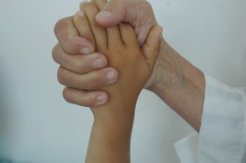 là où un frère, une sœur attendent un pardon,
là où une personne seule attend une visite,
là où une petite décision de notre part faciliterait la vie de notre entourage,
là où un appel peut surgir dans l’imprévu de nos journées.Notre marche vers Pâques sera alors selon ta volonté,
je le crois, je le désire, je le veux.Seigneur Tu nous as dit :
"Ce que vous faites à l’un des plus petits d’entre les miens,
c’est à moi que vous le faites".Merci de ta proximité dans nos frères.
Merci pour le temps du carême qui nous remet dans le vrai.
Merci pour la Vie que Tu veux épanouir en nous.Voilà Seigneur notre prière de carême. Délivre-nous, Seigneur,
de tout ce qui nous encombre,
de nos convoitises et de nos complaisances,
de nos vanités et de nos richesses.
Délivre-nous de la crasse du cœur,
de l'envie, de l'ambition, de l'hypocrisie.
Délivre-nous de la rancune et des arrières-pensées,
de tout esprit de calcul et de concurrence.
Délivre-nous de la colère et de l'agressivité,
de l'orgueil et de la vanité.
Délivre-nous des tentations de la violence.
Délivre-nous des tortures et des assassinats.

Apprends-nous, Seigneur, à aimer les autres, tous les autres.
Apprends-nous à convaincre plutôt qu'à vaincre.
Apprends-nous le silence et la patience.
Apprends-nous la force des moyens pauvres.
Apprends-nous à nous désarmer,
car nous savons, Seigneur, grâce à toi,
qu'on ne triomphe jamais que par l'Amour.

Remplis nos cœurs, Seigneur,
non pas d'attendrissement mais de tendresse.
Remplis-nous de compassion pour les autres,
à commencer par les plus proches.
Apprends-nous à partager la souffrance des affligés
et à porter leur fardeau.
Rends-nous attentifs, Seigneur, à ceux qui pleurent
car c'est par leurs yeux que tu pleures.

Fais de nous, Seigneur,
des hommes de la réconciliation,
libérés de toute hargne, incapables d'injures,
détachés de tout, même de nos idées,
libres de tout, même de nos habitudes.
Nous calculons, nous jugeons, nous condamnons,
tandis que Toi, Seigneur,
tu pardonnes et tu fais confiance.
Tu mises tout sur l'Amour et sur la liberté.
Dieu de tendresse et de générosité,
d'accueil et de gratuité,
communique-nous la folie de ta miséricorde.
Et donne-nous de savoir veiller sans cesse,
avec Marie et tous les saints,
aux portes de ton Royaume.Prière pour le CarêmeSeigneur mon Dieu, donne à mon cœur de te désirer ; en te désirant, de te chercher ; en te cherchant, de te trouver ; en te trouvant, de t’aimer ; et en t’aimant, de racheter mes fautes ; et une fois rachetées, de ne plus les commettre.Seigneur mon Dieu, donne à mon cœur la pénitence, à mon esprit le repentir, à mes yeux la source des larmes, et à mes mains la largesse de l’aumône.Toi qui es mon Roi, éteins en moi les désirs de la chair, et allume le feu de ton amour. Toi qui es mon Rédempteur, chasse de moi l’esprit d’orgueil, et que ta bienveillance m’accorde l’esprit de ton humilité. Toi qui es mon Sauveur, écarte de moi la fureur de la colère, et que ta bonté me concède le bouclier de la patience.Toi qui es mon Créateur, déracine de mon âme la rancœur, pour y répandre la douceur d’esprit. Donne-moi, Père très bon, une foi solide, une espérance assurée et une charité sans faille.Toi qui me conduis, écarte de moi la vanité de l’âme, l’inconstance de l’esprit, l’égarement du cœur, les flatteries de la bouche, la fierté du regard.Ô Dieu de miséricorde, je te le demande par ton Fils bien-aimé, donne-moi de vivre la miséricorde, l’application à la piété, la compassion avec les affligés, et le partage avec les pauvres.Saint Anselme (1033-1109), Oratio X